Allegato 15 –Check list di controllo PAGAMENTO PRIMO ACCONTO/ANTICIPO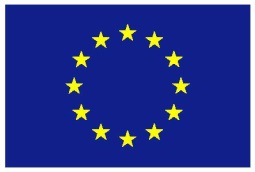 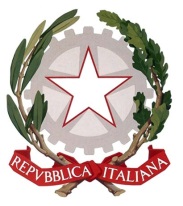 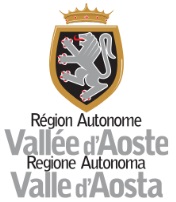 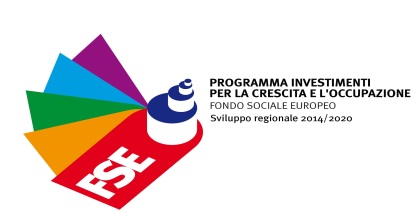 Programma operativoInvestimenti in favore della crescita e dell’occupazione 2014/20 (FSE) della Regione autonoma Valle d’Aosta, adottato con decisione della Commissione europea C(2014) 9921 del 12/12/2014 e seguenti – Codice 2014IT05SFOP011Asse/Priorità/Obiettivo SpecificoAvvisoSRRAI BeneficiarioCodice CUPCodice progettoProgettoImporto progetto finanziatoImporto acconto/anticipo richiestoImporto acconto/anticipo concessoAttività di ControlloDocumenti oggetto del controlloSINONANoteLa richiesta per l’erogazione del primo acconto/anticipo è stata redatta in modo conforme al modello predisposto e debitamente firmata dal rappresentante legale del beneficiario/aggiudicatario?Richiesta di erogazione del primo acconto/anticipoI requisiti previsti per la richiesta del primo acconto/anticipo sono debitamente e interamente soddisfatti?Avviso/bando, atto di adesione/contratto/
convenzioneIn caso di aiuti di stato che prevedono la clausola sospensiva (clausola Deggendorf), è stata acquisita la dichiarazione circa la sussistenza di ordini di recupero pendenti relativi ad aiuti illegali eventualmente ricevuti dal beneficiario?Dichiarazione da parte del beneficiarioQuando necessaria, la polizza fidejussoria è presente in originale o in formato digitale, in corso di validità, conforme al modello previsto e rilasciata Istituti di credito o bancari, società di assicurazione regolarmente autorizzate, società finanziarie iscritte nell’elenco speciale di cui all’art. 107 del D.Lgs. 385/1993 (o nel nuovo albo degli intermediari finanziari ex art. 106 Testo Unico Bancario, ad avvenuta attuazione della normativa ex D. Lgs. 141/2010?Polizza fidejussoriaE’ presente l’attestazione di regolarità contributiva (DURC)? Documento unico di regolarità contributiva (DURC) E’ presente la documentazione inerente il certificato antimafia in corso di validità (ove previsto) o la richiesta di certificato antimafia?Richiesta certificato antimafiaCertificato antimafia Data del controlloNome e qualificadel soggetto della SRRAI che ha effettuato il controlloFirmadel soggetto della SRRAI che ha effettuato il controllo